Figure S1 – Cell death induced in Trypanosoma cruzi epimastigote forms by benznidazole (218 µM for 24 hours) evaluated by flow cytometry. 7-AAD and AX (A), DCFH-DA (B), rhodamine (C) and acridine orange (D) labeling of three independent experiments. *p<0.05. 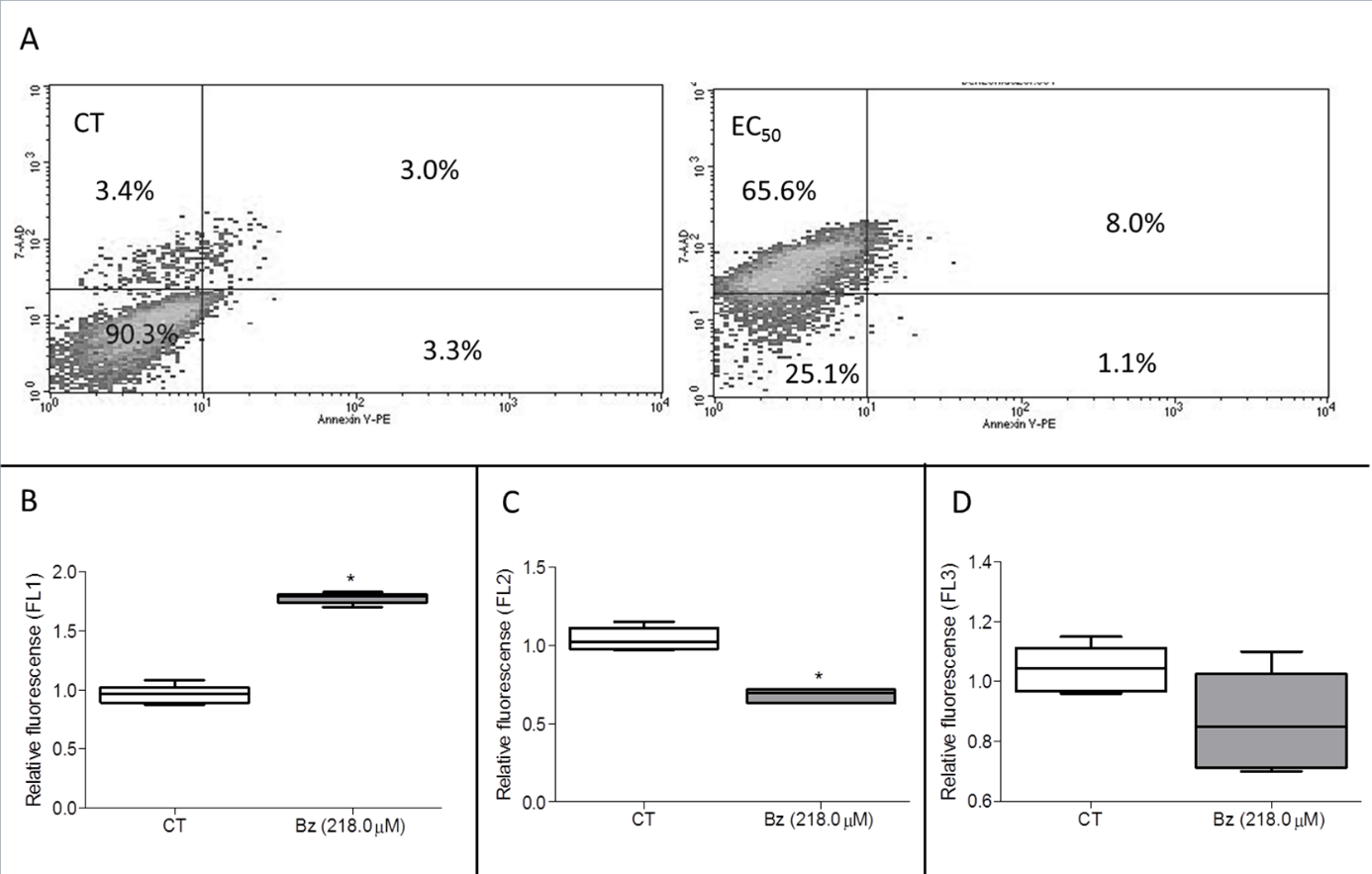 Figure S2 – A representative histogram of acridine orange (OA) fluorescent signal and relative fluorescence values (from three independent experiments) from T. cruzi epimastigotes initially treated with crotalicidin at 4.47 µM for 24 hours.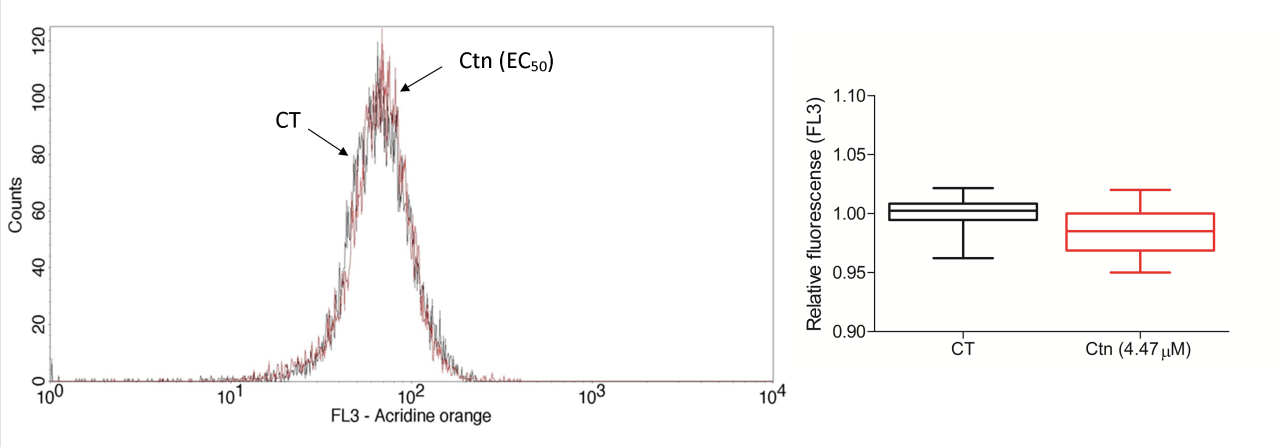 